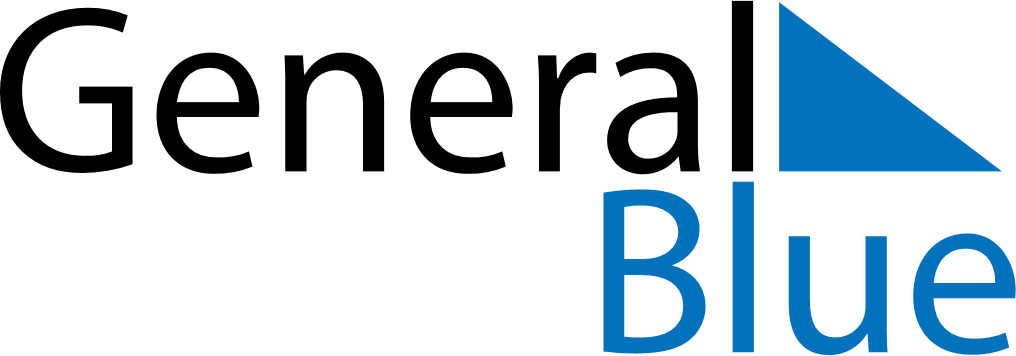 June 2024June 2024June 2024June 2024June 2024June 2024June 2024Las Khorey, Sanaag, SomaliaLas Khorey, Sanaag, SomaliaLas Khorey, Sanaag, SomaliaLas Khorey, Sanaag, SomaliaLas Khorey, Sanaag, SomaliaLas Khorey, Sanaag, SomaliaLas Khorey, Sanaag, SomaliaSundayMondayMondayTuesdayWednesdayThursdayFridaySaturday1Sunrise: 5:23 AMSunset: 6:07 PMDaylight: 12 hours and 44 minutes.23345678Sunrise: 5:23 AMSunset: 6:07 PMDaylight: 12 hours and 44 minutes.Sunrise: 5:23 AMSunset: 6:07 PMDaylight: 12 hours and 44 minutes.Sunrise: 5:23 AMSunset: 6:07 PMDaylight: 12 hours and 44 minutes.Sunrise: 5:23 AMSunset: 6:07 PMDaylight: 12 hours and 44 minutes.Sunrise: 5:23 AMSunset: 6:08 PMDaylight: 12 hours and 45 minutes.Sunrise: 5:23 AMSunset: 6:08 PMDaylight: 12 hours and 45 minutes.Sunrise: 5:23 AMSunset: 6:08 PMDaylight: 12 hours and 45 minutes.Sunrise: 5:23 AMSunset: 6:09 PMDaylight: 12 hours and 45 minutes.910101112131415Sunrise: 5:23 AMSunset: 6:09 PMDaylight: 12 hours and 45 minutes.Sunrise: 5:23 AMSunset: 6:09 PMDaylight: 12 hours and 45 minutes.Sunrise: 5:23 AMSunset: 6:09 PMDaylight: 12 hours and 45 minutes.Sunrise: 5:23 AMSunset: 6:09 PMDaylight: 12 hours and 46 minutes.Sunrise: 5:24 AMSunset: 6:10 PMDaylight: 12 hours and 46 minutes.Sunrise: 5:24 AMSunset: 6:10 PMDaylight: 12 hours and 46 minutes.Sunrise: 5:24 AMSunset: 6:10 PMDaylight: 12 hours and 46 minutes.Sunrise: 5:24 AMSunset: 6:10 PMDaylight: 12 hours and 46 minutes.1617171819202122Sunrise: 5:24 AMSunset: 6:11 PMDaylight: 12 hours and 46 minutes.Sunrise: 5:24 AMSunset: 6:11 PMDaylight: 12 hours and 46 minutes.Sunrise: 5:24 AMSunset: 6:11 PMDaylight: 12 hours and 46 minutes.Sunrise: 5:25 AMSunset: 6:11 PMDaylight: 12 hours and 46 minutes.Sunrise: 5:25 AMSunset: 6:11 PMDaylight: 12 hours and 46 minutes.Sunrise: 5:25 AMSunset: 6:12 PMDaylight: 12 hours and 46 minutes.Sunrise: 5:25 AMSunset: 6:12 PMDaylight: 12 hours and 46 minutes.Sunrise: 5:25 AMSunset: 6:12 PMDaylight: 12 hours and 46 minutes.2324242526272829Sunrise: 5:26 AMSunset: 6:12 PMDaylight: 12 hours and 46 minutes.Sunrise: 5:26 AMSunset: 6:12 PMDaylight: 12 hours and 46 minutes.Sunrise: 5:26 AMSunset: 6:12 PMDaylight: 12 hours and 46 minutes.Sunrise: 5:26 AMSunset: 6:13 PMDaylight: 12 hours and 46 minutes.Sunrise: 5:26 AMSunset: 6:13 PMDaylight: 12 hours and 46 minutes.Sunrise: 5:27 AMSunset: 6:13 PMDaylight: 12 hours and 46 minutes.Sunrise: 5:27 AMSunset: 6:13 PMDaylight: 12 hours and 46 minutes.Sunrise: 5:27 AMSunset: 6:13 PMDaylight: 12 hours and 46 minutes.30Sunrise: 5:27 AMSunset: 6:13 PMDaylight: 12 hours and 46 minutes.